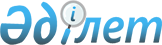 Некоторые вопросы республиканских государственных предприятий Министерства сельского хозяйства Республики КазахстанПостановление Правительства Республики Казахстан от 18 июня 2004 года N 668      Правительство Республики Казахстан постановляет: 

      1. Реорганизовать республиканские государственные казенные предприятия Министерства сельского хозяйства Республики Казахстан путем преобразования в республиканские государственные предприятия на праве хозяйственного ведения Министерства сельского хозяйства Республики Казахстан (далее - Предприятия) согласно приложению. 

      2. Определить Министерство сельского хозяйства Республики Казахстан органом государственного управления создаваемых Предприятий. 

      3. Определить основным предметом деятельности Предприятий осуществление производственно-хозяйственной деятельности в области науки. 

      4. Министерству сельского хозяйства Республики Казахстан в установленном законодательством порядке: 

      1) внести на утверждение в Комитет государственного имущества и приватизации Министерства финансов Республики Казахстан уставы Предприятий; 

      2) обеспечить государственную регистрацию Предприятий в органах юстиции; 

      3) принять иные меры, вытекающие из настоящего постановления. 

      5. Утратил силу постановлением Правительства РК от 05.08.2013 № 796.

      6. Настоящее постановление вступает в силу со дня подписания. 

 

            Премьер-Министр 

      Республики Казахстан                                                  Приложение к 

                                         постановлению Правительства 

                                              Республики Казахстан 

                                           от 18 июня 2004 года N 668 

              Перечень республиканских государственных 

         казенных предприятий Министерства сельского хозяйства  

         Республики Казахстан реорганизуемых путем преобразования 

          в республиканские государственные предприятия на праве 

          хозяйственного ведения Министерства сельского хозяйства 

                        Республики Казахстан _____________________________________________________________________ 

N !Наименование республиканских    !Наименование вновь созданных в !  

п/п!государственных казенных        !результате реорганизации путем ! 

   !предприятий реорганизуемых путем!преобразования республиканских ! 

   !преобразования в предприятия на !государственных предприятий на ! 

   !праве хозяйственного ведения    !праве хозяйственного ведения   ! 

--------------------------------------------------------------------! 

1 !              2                 !               3               ! 

--------------------------------------------------------------------! 

1.  Республиканское государственное   Республиканское государственное 

    казенное предприятие              предприятие на праве 

    "Аркалыкская сельскохозяйственная хозяйственного ведения   

    опытная станция"                  "Аркалыкская сельскохозяйственная 

                                      опытная станция" 2.  Республиканское государственное   Республиканское государственное 

    казенное предприятие              предприятие на праве хозяйственного 

    "Красноводопадская селекционная   ведения "Красноводопадская 

    опытная станция"                  селекционная опытная станция" 3.  Республиканское государственное   Республиканское государственное 

    казенное предприятие              предприятие на праве хозяйственного 

    "Махтааральская                   ведения "Махтааральская 

    сельскохозяйственная опытная      сельскохозяйственная опытная 

    станция"                          станция" 4.  Республиканское государственное   Республиканское государственное 

    казенное предприятие "Северо-     предприятие на праве хозяйственного 

    Казахстанская                     ведения "Северо-Казахстанская 

    сельскохозяйственная опытная      сельскохозяйственная опытная 

    станция"                          станция" 5.  Республиканское государственное   Республиканское государственное 

    казенное предприятие              предприятие на праве хозяйственного 

    "Каскеленское опытное хозяйство"  ведения "Каскеленское опытное 

                                      хозяйство"       6.  Республиканское государственное   Республиканское государственное 

    казенное предприятие "Зыряновское предприятие на праве хозяйственного 

    опытное хозяйство"                ведения "Зыряновское опытное 

                                      хозяйство" 7.  Республиканское государственное   Республиканское государственное 

    казенное предприятие "Опытное     предприятие на праве хозяйственного 

    хозяйство масличных культур"      ведения "Опытное хозяйство 

                                      масличных культур" 8.  Республиканское государственное   Республиканское государственное 

    казенное предприятие "Опытное     предприятие на праве хозяйственного  

    хозяйство "Меркенский"            ведения "Опытное хозяйство 

                                      "Меркенский" 9.  Республиканское государственное   Республиканское государственное  

    казенное предприятие "Опытное     предприятие на праве хозяйственного 

    хозяйство "Тогускенский"          ведения "Опытное хозяйство 

                                      "Тогускенский" 10. Республиканское государственное   Республиканское государственное 

    казенное предприятие "Опытное     предприятие на праве хозяйственного 

    хозяйство "Заречное"              ведения "Опытное хозяйство 

                                      "Заречное" 11. Республиканское государственное   Республиканское государственное 

    казенное предприятие "Опытное     предприятие на праве хозяйственного 

    хозяйство "Иртышское"             ведения "Опытное хозяйство 

                                      "Иртышское" 12. Республиканское государственное   Республиканское государственное 

    казенное предприятие "Опытное     предприятие на праве хозяйственного 

    хозяйство "Акдалинский"           ведения "Опытное хозяйство 

                                      "Акдалинский"       13. Республиканское государственное   Республиканское государственное 

    казенное предприятие "Элитно-     предприятие на праве хозяйственного 

    семеноводческое хозяйство         ведения "Элитно-семеноводческое 

    "Карабау"                         хозяйство "Карабау" 14. Республиканское государственное   Республиканское государственное 

    казенное предприятие              предприятие на праве хозяйственного 

    "Помологический сад"              ведения "Помологический сад" 

 

      15. Республиканское государственное   Республиканское государственное 

    казенное предприятие              предприятие на праве хозяйственного    

    "Кондратовский опытно-            ведения "Кондратовский опытно- 

    показательный лесопитомник"       показательный лесопитомник" 16. Республиканское государственное   Республиканское государственное 

    казенное предприятие              предприятие на праве хозяйственного 

    "Карагандинский научно-           ведения "Карагандинский научно- 

    исследовательский институт        исследовательский институт 

    растениеводства и селекции"       растениеводства и селекции" 

___________________________________________________________________________ 
					© 2012. РГП на ПХВ «Институт законодательства и правовой информации Республики Казахстан» Министерства юстиции Республики Казахстан
				